Семинар – практикум для педагогов «Общение с родителями без конфликтов»Упражнение «Яблоко и червячок»Сядьте поудобнее, закройте глаза и представьте на минуту, будто вы – яблоко. Спелое, ароматное, наливное яблоко, которое живописно висит на веточке. Все любуются вами, восхищаются. Вдруг откуда не возьмись, подползает к вам червяк и говорит: «сейчас я тебя буду есть! Что бы вы ответили червяку? Откройте глаза и запишите свой ответ.Сегодня будем говорить с вами о конфликтах в системе «воспитатель - родитель». Слово «конфликт» в переводе с латинского означает «столкновение».Конфликт является нормой общественной жизни. Вместе с тем, психологи подчёркивают необходимость создания механизмов психологического регулирования и разрешения конфликтных ситуаций. Поскольку профессиональное общение в системе «педагог - родитель» таит в себе целый ряд таких ситуаций, умение грамотно выбрать стратегию поведения в конфликтной ситуации для воспитателя крайне важно.Причины конфликтов между педагогом и родителями различны: родитель не удовлетворён положением ребёнка в коллективе, отношением к нему воспитателя, организацией воспитательно-образовательного процесса в целом и т. д.Что чаще всего может стать поводом для непонимания и недовольства? Я предлагаю Вам разделиться на 2 группы, обсудить и представить, что может стать поводом для непонимания и недовольства в первой команде инициатором выступает родители, в другой воспитатели.ОтветыДополненияСо стороны родителей это:• с ребенком мало занимаются в саду;• не создают должных условий для укрепления его здоровья;• не могут найти подход к ребенку;• используют непедагогические методы в отношении ребенка (моральные и физические наказания) ;• плохо следят за ребенком (не вытерли сопельки, не сменили трусики, не переодели грязную футболку) ;• ребенка заставляют есть или, наоборот, не следят, чтобы он все съедал;• ограничивают свободу ребенка;• часто наказывают и жалуются на ребенка, если его поведение не устраивает воспитателей;• не принимают меры в отношении гиперактивных и агрессивных детей, особенно если их ребенка укусили (что нередко случается в яслях, ударили, поцарапали.У воспитателей тоже есть «свой список» претензий к родителям:• неуважительно относятся к персоналу детского сада, могут отчитать на повышенных тонах при ребенке;• забывают оплатить квитанции, вовремя внести плату за дополнительные занятия;• забывают положить детям в шкафчик сменную одежду; приводят детей в садик совершенно неподготовленными (без элементарных навыков самообслуживания, не привыкших к режиму дня садика) ;• поздно забирают детей;• плохо воспитывают детей (чрезмерно балуют или, наоборот, не уделяют должного внимания ребенку; обычно к таким детям очень сложно найти подход) ;• предъявляют необоснованные претензии к персоналу, придираются к мелочам.Согласны ли вы, что конфликты могут носить не только отрицательные черты, но и быть полезными?Ответы педагоговСпециалисты, как правило, выделяют четыре стадии прохождения конфликта:• Возникновение конфликта (появление противоречий)• Осознание данной ситуации как конфликтной хотя бы одной стороной• Конфликтное поведение• Исход конфликтаСогласны ли вы, что конфликты могут носить не только отрицательные черты, но и быть полезными? ОтветыПоложительные и отрицательные стороны конфликтов Положительные • Получение социального опыта• Нормализация морального состояния• Получение новой информации• Разрядка напряжённости• Помогает прояснить отношения• Стимулирует позитивные измененияОтрицательные • Настроение враждебности• Ухудшение социального самочувствия• Формализация общения• Умышленное и целенаправленное деструктивное поведение• Эмоциональные затраты• Ухудшение здоровья• Снижение работоспособностиВывод: Таким образом, мы выяснили, что конфликты могут носить не только отрицательные черты, но и быть полезными. Самое главное, уметь правильно разрешать их.Поскольку профессиональное общение в системе «педагог – родитель» таит в себе целый ряд таких ситуаций, умение грамотно выбрать стратегию поведения в конфликтной ситуации для воспитателя крайне важно.Конкуренция (соревнование) предлагает сосредоточение внимания только на своих интересах. Полное игнорирование интересов партнераИзбегание (уклонение) характеризуется отсутствием внимания, как к своим интересам, так и к интересам партнераКомпромисс – достижение «половинчатой» выгоды каждой стороны.Приспособление предполагает повышенное внимание к интересам другого человека в ущерб собственным.Сотрудничество является стратегией, позволяющей учесть интересы обеих сторон.В педагогической практике существует мнение, что наиболее эффективным способом выхода из конфликтной ситуации являются компромисс и сотрудничество. Однако любая из стратегий может оказаться эффективной. Поскольку у каждой есть свои как положительные, так и отрицательные стороны.Ситуация 1 Воспитатель обратился к маме одного из воспитанников с рассказом о том, что нового дети узнали на занятиях, и предложил закрепить изученный материал дома. В ответ мама резко ответила, что ей некогда заниматься с ребенком дома, что это обязанность воспитателя – он «получает за это деньги».Ситуация 2 Ребенок, приходя домой из детского сада, жалуется на то, что с ним не хотят играть дети в группе. Родители поинтересовались, с чем это связано. Воспитатель, наблюдая за ребенком, приобщая его к совместным играм с другими детьми, заметил, что он все время хочет быть на первых ролях. Всем играющим говорит, что они в игре жульничают, играют не по правилам, делает всем множество замечаний. В ответ на это дети отказываются с ним играть. Педагог заметил также, что в большинстве случаев воспитанник не прав, проанализировал его претензии по отношению к другим детям. Ребенок с выводами воспитателя согласился. Ситуация 3Папа, приводя сына в группу детского сада, все время дает ему с собой сладости, жевательную резинку. На просьбу воспитателя не делать этого  грубо отвечает, что это его личное дело.Выберете адекватную стратегию поведения в конфликте.А теперь вспомним ваши ответы из упражнения «Яблоко и червячок» и соотнесите к способам выхода из конфликтных ситуаций.Ответы, обсуждение(Н-р: «Сейчас как упаду на тебя и раздавлю» - соревнование, «Вон посмотри, какая там красивая груша» - избегание, «Ну, хорошо, откуси половинку, остальное оставь моим любимым хозяевам» - компромисс, «Такая, видно, у меня доля тяжкая» - приспособление, «Посмотри, на земле уже есть упавшие яблоки, ты их ешь, они тоже вкусные» - сотрудничество).Необходимо выработать у воспитателей умение позитивно разрешать конфликты и профессионально анализировать конфликтные ситуации в процессе взаимодействия «воспитатель-родитель»; способствовать осознанию воспитателем причин и последствий конфликта.Упражнение на стирание антистрессовой ситуации. Сядьте и расслабьтесь. Закройте глаза. Представьте перед собой чистый альбомный лист бумаги. Карандаши ластик. Медленно нарисуйте на листе негативную ситуацию, которую необходимо забыть. Это может быть реальная картинка. Мысленно возьмите ластик и начинайте последовательно «стирать» с листа бумаги представленную ситуацию. Стирайте до тех пор, пока картинка не исчезнет с листа. Откройте глаза. Произведите проверку. Для этого закройте глаза и представьте тот же лист бумаги. Если картинка не исчезла, снова возьмите ластик и «стирайте» до ее полного исчезновения. Через некоторое время методику можно повторить.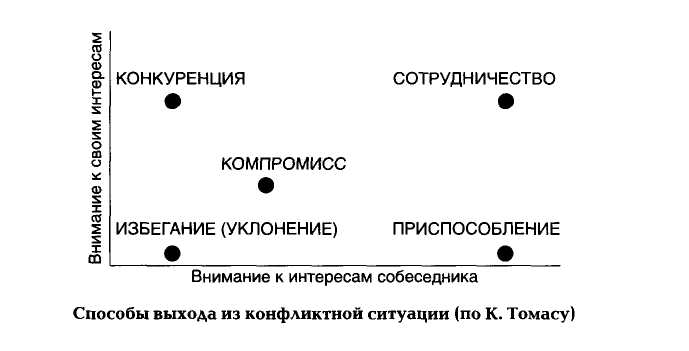 СтильСущность стратегииУсловия примененияНедостаткиСоревнование (конкуренция)Стремление добиться своего в ущерб другому.Заинтересованность в победе. Обладание определенной властью.Необходимость срочного разрешения конфликта.Испытывание чувства неудовлетворенности при поражении и чувства вины при победе.Большая вероятность испортить отношения.УклонениеУход от ответственности за принятие решений.Исход не очень важен. Отсутствие власти. Желание выиграть время.Большая вероятность перехода конфликта в скрытую форму.ПриспособлениеСглаживание разногласий за счет ущемления собственных интересов.Предмет разногласия более важен для другого участника конфликта. Желание сохранить мир. Осознание собственной неправоты.Отсутствие власти.Нерешенность конфликта.КомпромиссПоиск решений за счет взаимных уступок.Одинаковая власть. Наличие взаимоисключающих интересов.Необходимость срочного разрешения конфликта. Неэффективность других стилей.Получение только половины ожидаемого.Лишь частичное устранение причин конфликта.СотрудничествоПоиск решения, удовлетворяющего всех участников.Наличие времени, необходимого для разрешения конфликта.Заинтересованность обеих сторон.Четкое понимание точки зрения противника.Желание обеих сторон сохранить отношения.Временные и энергетические затраты. Негарантированность успеха.